This draft can be copied and edited as required to suit your particular event.HEALTH and SAFETY POLICY STATEMENT FOR (Name of event)
General:
The Organiser, (Organiser’s Name) has overall responsibility for Health and Safety.The event is organised in accordance with Health and Safety Legislation and all who have, to any extent, control of the premises on which the event is held, are responsible for ensuring that: • Everything reasonably practicable is done to ensure the health, safety and welfare of those attending the event 
• They conduct themselves so that they do not put themselves or anyone else at risk • The access to and egress from the site is safe and unobstructedOfficials:
Stewards and Officials are briefed to conduct themselves so that they do not put themselves or anyone else at risk, and to maintain control of the area around their location. Spectators:
All reasonable and practical steps have been taken to ensure the health, safety and welfare of those attending this event.Competitors:
Competitors are required to conduct themselves, and retain control of their horses, so that they do not put themselves or anyone else at risk. Contractors:
Contractors at this event are required to observe best working practices, complying with all health and safety legislation relevant to their business, and take all reasonable and practical steps to safeguard the health and safety of their employees and any other person attending the event. Trade Stands:
Trade stands are responsible for the safety of their own stands and the risks that they may pose to employees and any other persons within the allocated space or immediate surrounding areas.Horses: 
Horses can easily be frightened and can be dangerous. Members of the public are requested to keep clear from horse areas/lanes and to avoid behaviour that might alarm horses.Dogs:
Dogs should be kept under close control and on a short lead. Emergencies:
• Emergency services must have access to all parts of the event site at all times and the designated emergency access routes must not be obstructed.• First aid points are clearly marked and the medical cover at this event includes Paramedics and First Aiders. Medical support can be contacted through any Official or by dialling 999.• All accidents or near miss incidents should be reported to the Organiser for appropriate support to be deployed.END OF DOCUMENT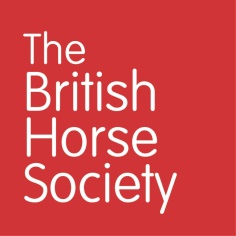 
BHS Event Health & Safety Policy Statement Template v2 March 2019